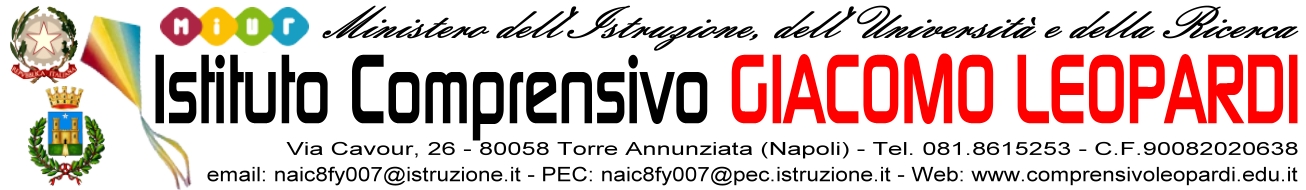 Al Dirigente Scolastico dell’Istituto Comprensivo “LEOPARDI”LIBERATORIA PER L’UTILIZZO DELLE IMMAGINI DI MINORENNI(D.Lgs.196/2003 “Codice in materia di protezione dei dati personali”) Regolamento Europeo sulla Privacy n. 679/2016 (GDPR)I sottoscritti genitori/TutoriNome (padre/tutore)______________________cognome (padre/tutore)___________________________Nato il   ______________a	_____________________, provincia di ( ____________),Codice Fiscale.Nome (madre/tutrice)______________________cognome (madre/tutrice)___________________________Nata il   ______________a	_____________________, in provincia di ( ____________),Codice Fiscale residenti a_________________________in provincia di ( ____), alla via____________________________in qualità di genitori/ tutori dell’alunno/a:(Nome e cognome del minore)		_ Nato/a il	_______________   , a	,  provincia di (  ), frequentante la scuola la classe___________sez._____________  INFANZIA  PRIMARIA  SECONDARIAdell’I.C.”Leopardi”,ai sensi della normativa vigente in materia (D. Lgs. 196/2003,regolamento	UE	679/16,	art.	10	cod.	civ.	ed	artt.	96	e	97	legge	633	del	22.4.1941) con la presenteAUTORIZZANOil minore di cui sopra ad essere ritratto (in foto e/o video) durante lo svolgimento di attività educative didattiche e progettuali organizzate da questa Istituzione Scolastica e connesse al PtOf dando il pieno consenso alla possibile diffusione a e all'utilizzo di fotografie, video o altri materiali audiovisivi contenenti l'immagine, il nome e la voce del proprio figlio/a sul sito web della Scuola e/o sulla pagina Facebook o Instagram dell’istituto. Autorizzano altresì all’utilizzazione esclusivamente per documentare e divulgare le attività della scuola tramite il sito internet di Istituto, pubblicazioni, mostre, corsi di formazione, seminari, convegni e altre iniziative promosse dall'Istituto anche in collaborazione con altri enti pubblici.La presente autorizzazione non consente l'uso dell’immagine in contesti che pregiudichino la dignità personale ed il decoro del minore e comunque per uso e/o fini diversi da quelli sopra indicati. Inoltre, Il titolare tratterà i dati personali per il tempo necessario per adempiere alle finalità di cui sopra.Sollevano i responsabili dell’evento da ogni responsabilità inerente un uso scorretto dei dati personali forniti e delle foto da parte di terzi.La dichiarazione è valida fino al termine del corrente anno scolastico.Torre Annunziata , lì	/	/ 	Firme di entrambi i genitori o tutori____________________________________________________________ALTRIMENTI INDICARE SE SI TRATTA DI CASO A O CASO B      A. Nel caso di genitori separati/divorziati con affidamento ad entrambi i genitori, poiché è prevista la firma di entrambi (cfr. Articolo 155 del codice civile, modificato dalla legge 8 febbraio 2006, n. 54), ciascun genitore dovrà inviare il presente modulo.       B. Nel caso in cui il modello sia sottoscritto da uno solo dei genitori occorre sottoscrivere anche la seguente dichiarazione:.Il sottoscritto, consapevole delle conseguenze amministrative e penali per chi rilasci dichiarazioni non corrispondenti  a  verità,  ai  sensi  del  DPR  245/2000,  dichiara  di  aver  effettuato  la  scelta/richiesta  in osservanza delle disposizioni sulla responsabilità genitoriale di cui agli artt. 316, 337 ter e 337 quater del codice civile, che richiedono il consenso di entrambi i genitori”.Firma del  genitore/esercente potestà genitoriale/tutore…………………………………………………Legislazione vigente riguardante il diritto alla privacy e la pubblicazione di materiale video/fotografico (web incluso). Codice della Privacy 196/2003 e provvedimenti conseguenti D.Lgs. 10 agosto 2018, n. 101 e il prevalente GDPR 679/16. Qualora l'immagine di una persona o dei genitori, del coniuge o dei figli sia stata esposta o pubblicata fuori dei casi in cui l'esposizione o la pubblicazione è dalla legge consentita, ovvero con pregiudizio al decoro o alla reputazione della persona stessa o dei detti congiunti, l'autorità giudiziaria, su richiesta dell'interessato, può disporre che cessi l'abuso, salvo il risarcimento dei danni. Codice Civile - Art. 316 (Esercizio della potestà dei genitori). Il figlio è soggetto alla potestà dei genitori sino all'età maggiore o alla emancipazione. La potestà è esercitata di comune accordo da entrambi i genitori. 